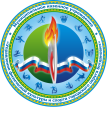 Муниципальное казенное учреждение«Управление физической культуры и спорта городского округа Богданович»Гагарина  ул., дом 32,  город Богданович, 623530тел./факс 8(34376) 5-00-20__________________________________________________________ПРИКАЗ15.02.2022										№ 14		«О запрете стоянки автомобильного транспортана территории структурного подразделенияМКУ УФКиС ГО Богданович с/к «Колорит»»В соответствии с Федеральным законом от 06 марта 2006 года № 35-Ф3 (ред. от 26.05.2021г.) «О противодействии терроризму», Федеральным законом от 28.12.2010 г. № 390-Ф3 «О безопасности», пп.«д» п.11 Концепции противодействия терроризму в Российской Федерации, утвержденной Президентом Российской Федерации 05.10.2009 г., в целях исполнения Постановление Правительства РФ от 9 ноября 2019 г. № 1434 «О внесении изменения в пункт 13 требований к антитеррористической защищенности объектов спорта», в целях обеспечения антитеррористической защищённости структурного подразделения МКУ УФКиС ГО Богданович С/к «Колорит» (далее – с/к «Колорит»), а также  упорядочения размещения автотранспорта на прилегающей территории у здания С/к «Колорит»,ПРИКАЗЫВАЮ:Запретить парковку (стоянку) автотранспорта на территории и у здания С/к «Колорит» вне мест, специально отведенных для стоянки автотранспорта.Стоянку автотранспорта организовать на специально отведенных площадках с восточной стороны (Т/ц «Северный»), с северной стороны (ул. Тимирязева) и западной стороны (ул. Степана Разина) от здания С/к «Колорит». Въезд без ограничений разрешить автомобильному транспорту экстренных и аварийных служб и транспорту, предназначенному для обеспечения хозяйственной деятельности МКУ УФКиС ГО Богданович.Заведующей структурного подразделения с/к «Колорит» Петровской О.Г., довести настоящий приказ до арендаторов помещений, инструкторов-спортсменов и тренеров, осуществляющих спортивную деятельность на территории и в здании с/к «Колорит», а также до всех сотрудников с/к «Колорит» и разместить настоящий приказ на информационном стенде. Экономисту-программисту Коноваловой Ю.С., разместить данный приказ на официальном сайте  МКУ УФКиС ГО Богданович.Контроль за исполнением настоящего приказа возложить на заместителя директора по АХЧ Барабанова В.М.Директор МКУ УФКиС ГО Богданович 				И.А. Привалова